VÝROČNÍ ZPRÁVA 2018Domov klidného stáří v Žinkovech, příspěvková organizace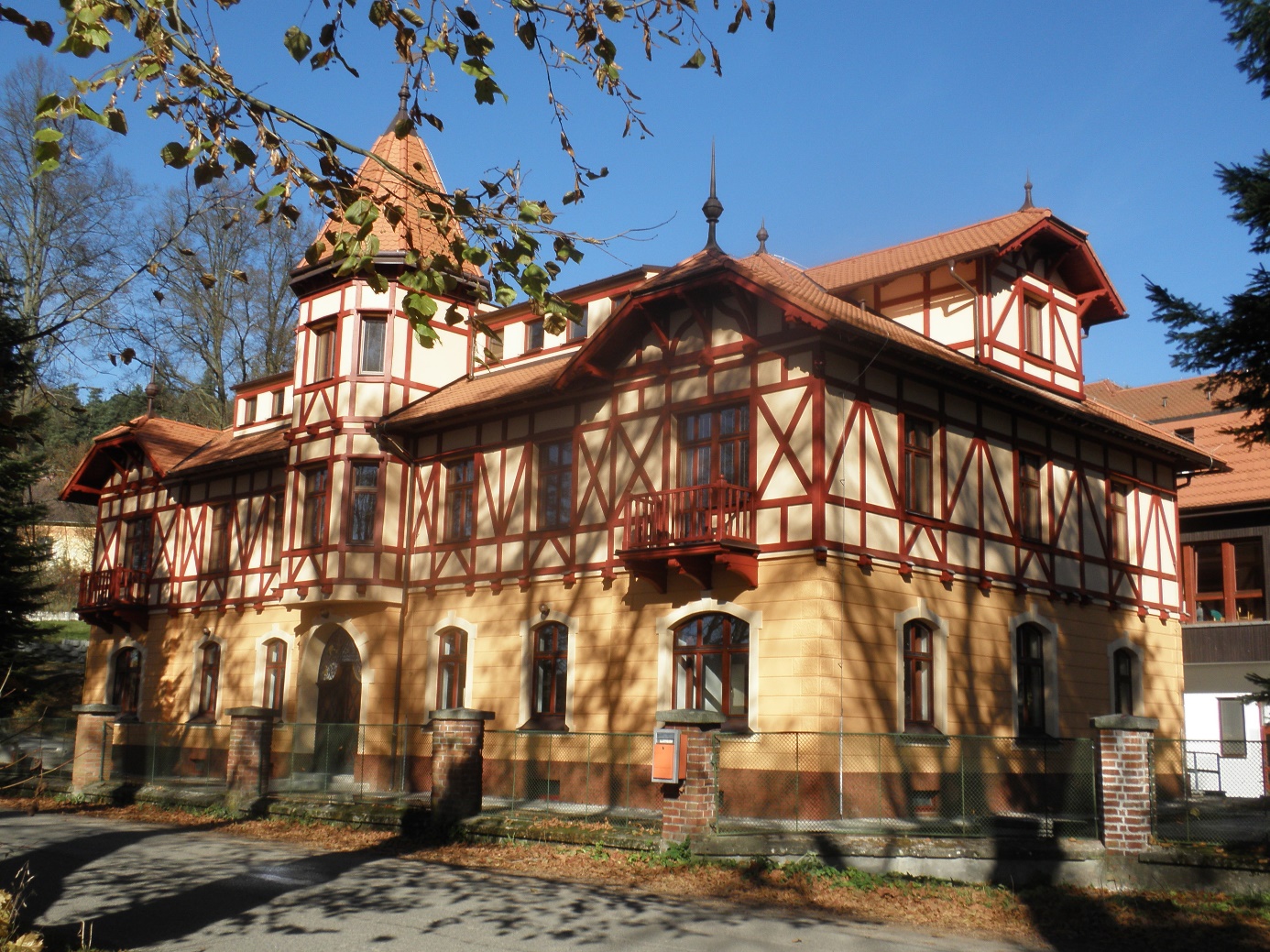 1 Základní údaje o organizaci2 Činnost organizace2.1 Uživatelé, bydlení a stravování Domov klidného stáří v Žinkovech, příspěvková organizace je zařízením poskytujícím sociální službu – domov pro seniory. Tato služba zahrnuje poskytnutí celoročního ubytování seniorům ve věku nad 65 let. Zařízení má celkovou kapacitu 107 lůžek. V následujících tabulkách uvádíme počet klientů v zařízení k začátku roku, v průběhu a na konci roku 2018, počty mužů a žen a věková pásma ke dni 31.12.2018. Tab. č. 1: Počet klientů během roku 2018Tab. č. 2: Počet mužů a žen v zařízení k 31. 12. 2018, průměrný věk klientůPrůměrný věk klientů v roce 2018 byl 81,2 let.Tab. č. 3: Věková pásma k 31. 12. 2018V následujícím grafu je patrný vývoj obložnosti v průběhu roku 2018. Průměrná obložnost za rok 2018 činí: 93,4 %Graf č. 1: Obložnost za rok 2018Graf. č. 2: Struktura obyvatel podle stupně závislosti k 31.12.2018Ubytovací službyObjekt Domova klidného stáří v Žinkovech, příspěvkové organizace je ke dni 31. 12. 2018 tvořen čtyřmi ubytovacími pavilony – A, B, C, D a disponuje celkovou ubytovací kapacitou 107 lůžek v 67 pokojích, z toho je 27 pokojů jednolůžkových a 40 pokojů dvojlůžkových. Ve všech pavilonech mají klienti plně bezbariérový přístup do pokojů, sociálního zařízení, společenské místnosti a knihovny. Budovy jsou vhodně zařízené i pro imobilní klienty. V letních měsících slouží k odpočinku velká terasa, na které se organizují společenské akce.Tab. č. 4: Skladba budov a ubytovací kapacityVybavenost pokojů a ostatních prostor domovavšechny budovy jsou vybaveny osobními výtahy a jsou vnitřně bezbariérově propojeny, výtah v budově je evakuačníkaždý pokoj je vybaven dorozumívacím zařízením na přivolání personálu, elektricky polohovatelnými lůžky, nočními stolky, židlemi, jídelním stolem, televizorem, skříněmi se zabudovaným malým trezorem, sociálním zařízením (vybaveno sprchovými kouty, toaletou, umyvadlem a zrcadlem) klienti mohou využívat i společné koupelny s vanouna každém pavilonu naleznete kromě pokojů pro klienty sesternu, volně přístupnou kuchyňku a společenskou místnostdalší společné prostory – společenské místnosti, knihovna, jídelna, kuřárna, zimní zahrada či prostorná venkovní zahrada, venkovní terasy pro letní posezenípraní a drobné opravy prádla jsou zajištěny ve vlastní, moderně vybavené prádelněklientům je nabídnuta možnost využívat i služby kadeřnice a pedikérky, maséra, nápojového automatu a kiosku (určen k drobnému prodeji potravin a drogerie)interiéry jsou bohatě vybaveny místy pro posezení a odpočinek, kde mohou klienti relaxovat, venkovní okolí areálu nabízí dostatek odpočinkových ploch s lavičkami a slunečníkyTab. č. 5: Ceník ubytování v roce 2018Obrázky č. 1, 2: Klubovna pro klienty, Kuchyňka pro klienty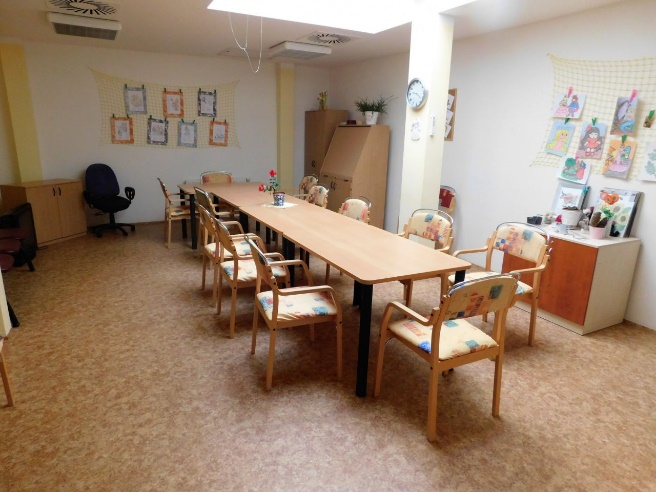 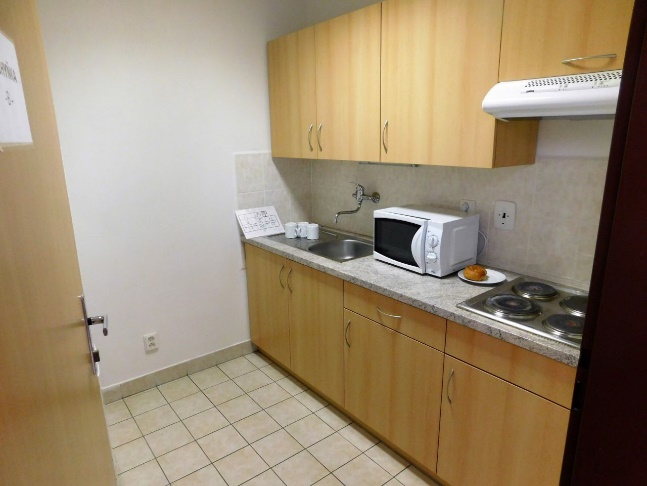 StravováníV roce 2018 bylo našim klientům připraveno celkem 34765 celodenních dávek stravy. Pro cizí strávníky a zaměstnance bylo uvařeno celkem 9457 obědů. S ohledem na zdravotní stav našich klientů připravujeme v naší moderní kuchyni pokrmy ve čtyřech dietních skupinách:D 3 dieta normálníD 4 dieta šetřící (strava se připravuje dušením, vařením bez nadýmavých potravin a s omezením tuků)D 9 dieta diabetická (omezení cukrů, tuků, bílé mouky)D 9/4 dieta diabetická kombinovaná s dietou šetřícíTab. č. 6: Počty připravených jídel v roce 2018Jídelní lístek připravuje vedoucí stravovacího úseku. Rozmanitost a pestrost stravy zaručujeme tím, že jednotlivá hlavní jídla neopakujeme dříve než jedenkrát za čtyři týdny. Připravujeme vyváženou a zdravou stravu s ohledem na věkovou skupinu a zdravotní stav našich klientů. Do jídelního lístku se snažíme častěji (dle našich finančních možností) zařazovat sezónní ovoce, zeleninu a jídla z kvalitního rybího a bílého masa. Z pečiva upřednostňujeme cereální a celozrnné pečivo, které je pro naše klienty velice dobře stravitelné, a především obsahuje vysoké množství nezbytně nutné vlákniny. Kvalita surovin v naší kuchyni je zaručena pečlivým výběrem našich dodavatelů. Též dbáme na přání a požadavky našich strávníků. Klientům zajišťujeme dostatečné celodenní množství tekutin (bílá káva, čaj, kakao, ovocná mléka, různé druhy ovocných nápojů dle dietních skupin). Nádoby s pitím jsou volně k dispozici po celý den. Klienti jsou obsluhováni restauračním způsobem. Je jim k dispozici jídelna v budově B. Imobilním či hůře pohyblivým klientům je strava podávána na pokojích v termotabletech. Zaměstnanci domova se stravují v příjemném prostředí personální jídelny, kde mají volný přístup k automatu s balenou vodou a ovocným nápojem. Naše kuchyně je moderně a funkčně vybavena gastronomickým zařízením (kombinovaná smažící a varná pánev, fritéza, škrabka brambor a zeleniny, konvektomat, varné kotle, myčka nádobí, kuchyňské roboty atd.) a stroji na čištění kuchyňských prostor. Zaměstnancům stravovacího úseku zpříjemňuje pracovní prostředí moderní klimatizace.Tab. č. 7: Výdej stravy a hodnota potravinTab. č. 8: Ceník stravováníObrázky č. 3, 4: Jídelna pro klienty, Kuchyně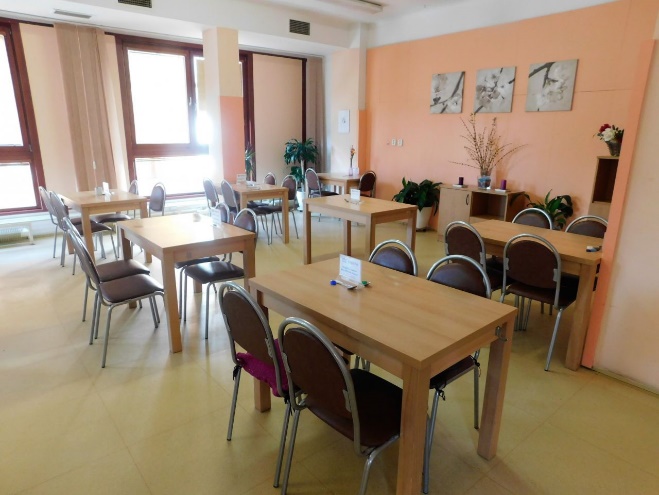 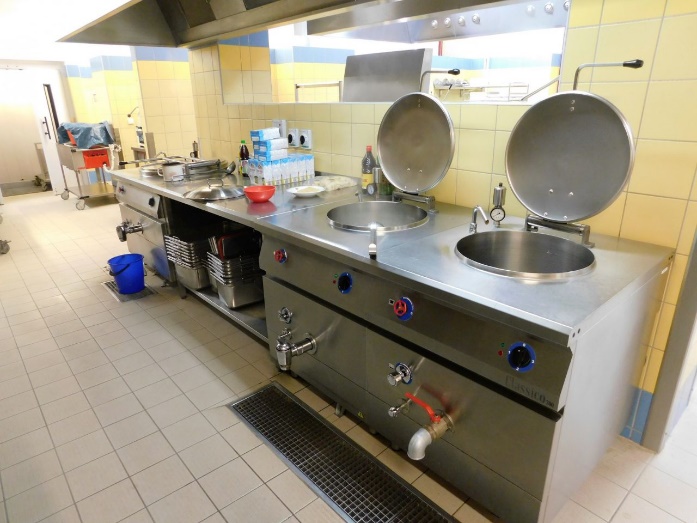 2.2 Zdravotní a ošetřovatelská péčeV roce 2018 zajišťovala lékařskou péči pro klienty firma MEDICA SEVER s.r.o. – MUDr. Edita Nesvedová pod vedoucím lékařem MUDr. Liborem Maryškem.  Pravidelné návštěvy praktického lékaře probíhaly 1 x týdně a péče je zabezpečena v plném rozsahu. Smluvně je zajištěna rovněž péče odborných lékařů, psychiatra MUDr. Vladimíra Holečka 2 x měsíčně, diabetoložky MUDr. Jindřišky Šroubkové, a 1x měsíčně MUDr. Simony Sládkové z Dermatovenerologické ambulance.  Soukromý zubní lékař MUDr. Hana Mašková prováděla preventivní stomatologickou prohlídku 1x ročně a případné zubní ošetření vykonávala na OZS v Žinkovech. Svoji praxi však ke dni 31.12.2018 ukončila. Klienti, jejichž léčba vyžaduje odborné ošetření jsou odesíláni převozovou sanitou do jiných zdravotnických zařízení či odborných ambulancí. Těchto výjezdů se uskutečnilo v r. 2018 v průměru 600, a u více než 500 klientů byl nutný doprovázející personál vzhledem k jejich zhoršenému zdravotnímu stavu či imobilitě.Mimo ordinační hodiny praktického lékaře je akutní lékařská péče zajišťována přivoláním RZS.DKS zajišťuje celoroční nepřetržitou zdravotnickou a ošetřovatelskou službu prostřednictvím všeobecných sester a přímé obslužné péče pod vedením vedoucí zdravotního úseku (5 x všeobecná sestra a 18 x přímá obslužná péče). Podle ustanovení § 4 odst. 3 zákona č. 96/2004 Sb., vykonávají všeobecné sestry povolání bez odborného dohledu. Všechny jsou registrovány v Národním registru zdravotnických pracovníků (dále jen „NRZP“). Pracovnice přímé obslužné péče jsou absolventkami povinného kvalifikačního kurzu pro pracovníky v sociálních službách s přímou obslužnou péčí.Lékařem   indikované zdravotní výkony jsou prováděny všeobecnými sestrami S2 – sestra se specializovanou způsobilostí a jsou vykazovány a fakturovány zdravotním pojišťovnám.  Od června 2018 jsou možné v DKS také indikované výkony prováděné    S3 – vysokoškolsky vzdělaný pracovník ve zdravotnictví – se specializovanou způsobilostí nebo zvláštní odbornou způsobilostí.Tab. č. 9: Seznam nasmlouvaných zdravotních výkonů v odb ornosti 913 v roce 201 8 a přehled zdravotních výkonů provedených v roce 2018Tab. č. 10: Vykazování zdravotní péče v roce 2018 Celkové roční vyúčtování zdravotní péče probíhá pravidelně v první 150 dnech po ukončeném období. Zdravotní pojišťovna VZP a ČPZP hradí péči svých pojištěnců formou předběžných záloh, ostatní zdravotní pojišťovny hradí zdravotní výkony dle reálně vykázané péče měsíčně. Celkově vykázaná částka byla 2.787.225, - Kč. Skutečně uhrazená částka za rok 2018 od zdravotních pojišťoven byla 1.773.849, - Kč. Od VZP zbývá uhradit 960.345, - Kč, od ČPZP zbývá uhradit 53.031, - Kč, celkem 1.013.376, - Kč. V roce 2018 ve zdravotnických zařízeních bylo hospitalizováno 73 klientů Domova.  Celkový počet dní hospitalizace činil 1047. Na Interním oddělení bylo hospitalizováno 48 klientů, na ortopedickém oddělení 5 klientů, na Dermatologické klinice 2 klienti, na chirurgickém oddělení 12 klientů, na oční klinice 3 klienti, na urologii 1 a na psychiatrickém oddělení 2 klienti. Graf č. 3: Skladba klientů dle imobility Graf č. 4: Skladba klientů dle základní diagnózy v roce 2018 Rehabilitační péčeRehabilitační péče je zajišťována jednou fyzioterapeutkou. Vzhledem ke skladbě našich klientů se jedná o péči zaměřenou především na udržení celkové fyzické a duševní kondice, zachování dosavadní soběstačnosti, zlepšení pohybových stereotypů, posílení ochablých svalových skupin a dechová cvičení. Při rehabilitaci jsou používány různé cvičební pomůcky – míče, tyče, posilovací gumy, činky, gelová vajíčka a různé přístrojové vybavení – infračervený zářič, biolampa, ultrazvukový inhalátor, rotoped, motomed, který je využíván ke zlepšení rozsahu pohybu klientů, k uvolnění spazmů a křečí a při svalové ochablosti, ruční masážní přístroj, lázeň k ohřevu nosičů tepla, stolek pro rehabilitační cvičení ruky. K nácviku lokomoce jsou používány rehabilitační pomůcky, jako jsou berle a chodítka různého typu. 2.3 Další formy sociální péče a aktivity domovaNa sociálním úseku nedošlo v roce 2018 k žádným personálním změnám. I nadále jsou na pracovní pozici aktivizační pracovnice zaměstnány tři ženy a na pozici sociální pracovník jeden muž. Vše řídí vedoucí úseku. Během celého roku v našem zařízení probíhaly volnočasové aktivity, které se zaměřují na vyplnění volného času seniorů, navázání nových přátelství a usnadnění adaptace klientů v novém prostředí. Mezi volnočasové aktivity v našem zařízení patří vzpomínkové posezení, rukodělná dílna, zpívaná, výtvarné činnosti, vaření – pečení, čtení na pokračování, trénink paměti, muzikoterapie, počítačové hrátky, kavárna, společenské hry a promítání filmů. Muzikoterapii u nás zajišťuje pan Pospíšil ze Šťáhlav. Všech těchto aktivit se klienti zúčastňují rádi a ve velkém počtu. Nově byla tento rok zařazena canisterapie, kterou provádí individuálně na pokojích klientů paní Mohyláková se svým labradorem.  Kromě pravidelných každodenních aktivit probíhají i další kulturní akce a besedy, kdy zveme do našeho Domova další hudební soubory, známé osobnosti a místní spolky.Za příznivého počasí klienti využívají možnost procházek do malebné přírody v okolí žinkovského rybníka nebo posezení na venkovních lavičkách areálu domova. Procházky využívají i imobilní klienti v doprovodu aktivizačních pracovnic.V letních měsících jsme znovu, pro velkou úspěšnost, zopakovali výlety do Blatné, kde jsme navštívili zámek a přilehlou oboru. Naši klienti byli nadšeni z krmení daňků. Při této příležitosti jsme se vydali i na prohlídku náměstí a v místní cukrárně jsme se občerstvili. Někteří klienti využili i možnost nákupu.Spolupráce se Základní a mateřskou školou v Žinkovech trvá.  Děti pod vedením paních učitelek a učitelů uspořádají několikrát do roka pro naše klienty kulturní program. Opět nás potěšily i děti z Mateřské školy v Neurazech.Věřící klienti se mohou zúčastňovat bohoslužby, za tímto účelem k nám dojíždí P. Ing. Jiří Špiřík Th.D.  z Nepomuku. Dále k nám dojíždí bratři Třískové z Blovic k odpolední pobožnosti.Imobilní klienti se mohou zapojit do všech našich aktivit. Nabízené každodenní aktivity probíhají také individuálně na pokojích seniorů, prostřednictvím aktivizačních pracovnic. Mezi nejoblíbenější patří čtení, hádanky, luštění, kognitivní hry, trénování paměti a různé techniky na procvičení jemné motoriky. Cílem všech našich aktivit je zdárně rozvíjet komunikaci mezi uživateli a udržovat je v dobré fyzické i psychické kondici.Pro všechny obyvatele domova zprostředkováváme služby kadeřnice a pedikérky.O pravidelných i mimořádných aktivitách jsou klienti informováni prostřednictvím aktivizačních pracovnic nebo nástěnky umístěné u jídelny klientů.Tab. č. 11: Seznam akcí nad rámec každodenních aktivitObrázky č. 5, 6: Aktivity klientů – Vaření, Keramika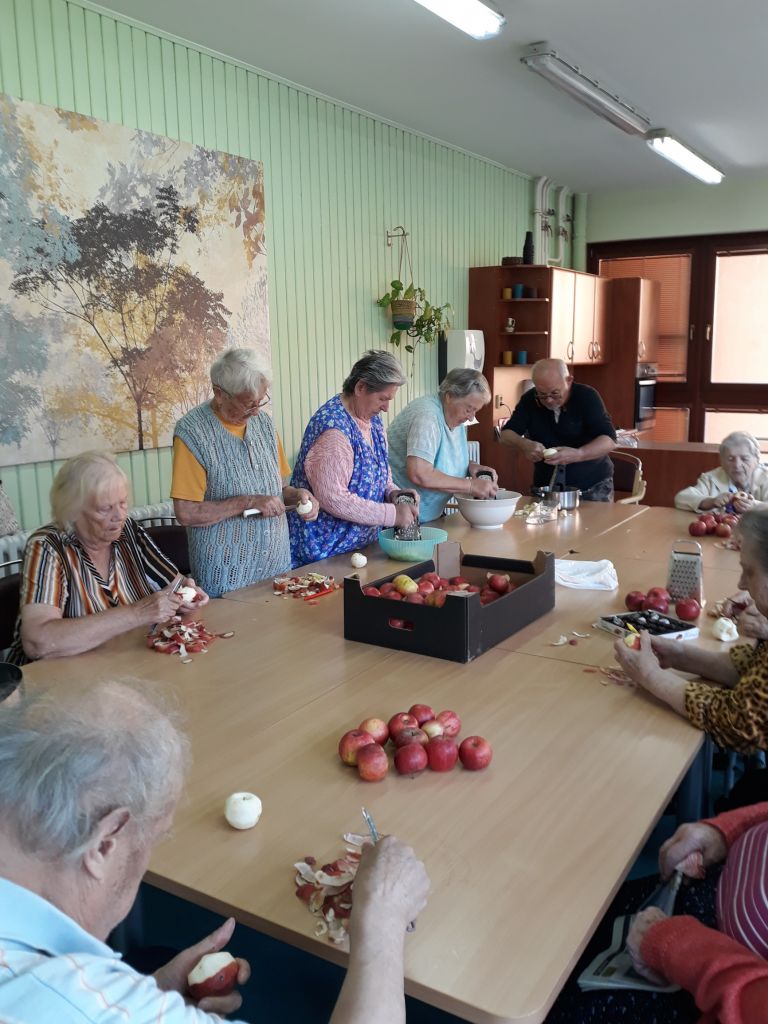 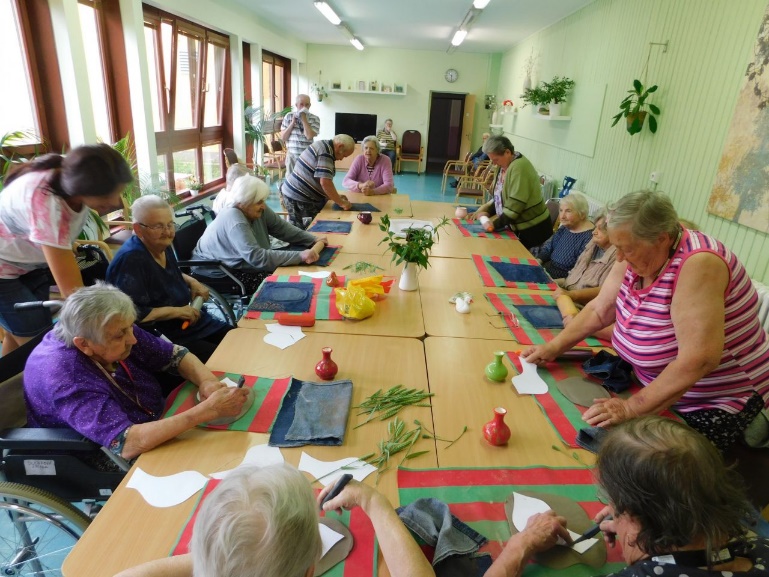 3 Rozbor ekonomických činností3.1 Finanční vztah mezi zřizovatelem a organizacíV roce 2018 byla poskytnuta Plzeňským krajem dotace na sociální službu, neinvestiční příspěvky na provoz, investiční příspěvky a návratná finanční výpomoc. Finanční prostředky na programy nebo projekty spolufinancované z rozpočtu Evropské unie ani z jiných dotačních titulů organizace neobdržela.Neinvestiční příspěvekZávazný ukazatel – neinvestiční příspěvek na provoz byl pro naši organizaci schválen Radou Plzeňského kraje usnesením č. 2469/18 ze dne 1. 10. 2018 ve výši 3 631 000,- Kč. Z toho částka 105 000,- Kč byla poskytnuta na služby obecného hospodářského zájmu a byla účelově určena na poskytování základních činností sociálních služeb. Částka 3 526 000,- Kč byla poskytnuta na ostatní činnosti. Neinvestiční příspěvek na provoz byl v roce 2018 vyčerpán. Rada Plzeňského kraje usnesením č. 2143/18 ze dne 25. 6. 2018 schválila neinvestiční příspěvek ve výši 9 789,- Kč na služby související s monitoringem spotřeby energií, tento příspěvek byl v roce 2018 vyčerpán.Investiční příspěvekUsnesením č. 2143/18 ze dne 25. 6. 2018 schválila Rada Plzeňského kraje investiční příspěvek ve výši 127 893,- Kč na projekt „Monitoring energií,“ investiční příspěvek byl v roce 2018 vyčerpán. Rada Plzeňského kraje schválila usnesením č. 2031/18 ze dne 21. 5. 2018 investiční příspěvek ve výši 177 000,- Kč na projekt „Zabezpečení areálu DKS Žinkovy.“ Projekt bude dokončen v roce 2019.Jiné zdroje financováníV roce 2018 jsme prostřednictvím Plzeňského kraje obdrželi ze státního rozpočtu z kapitoly 313 Ministerstva práce a sociálních věcí neinvestiční dotace v celkové výši 14 501 562,- Kč jako vyrovnávací platbu na služby obecného hospodářského zájmu. Poskytnuté dotace byly vyčerpány v plné výši. Na základě usnesení Rady Plzeňského kraje č. 1535/18 ze dne 22. 1. 2018 a v souladu s § 34 odst. 1 zákona č. 250/2000 Sb., o rozpočtových pravidlech územních rozpočtů byla Domovu poskytnuta návratná finanční výpomoc ve výši 966 473,- Kč, určená na překlenutí nedostatku finančních prostředků počátkem roku.3.2 Náklady organizaceNa rok 2018 byly rozpočtovány náklady v celkové výši 38 029 300,- Kč, skutečné náklady pak činily 39 565 234,95 Kč, z toho v hlavní činnosti byly skutečné náklady ve výši 39 438 430,41 Kč, a v doplňkové činnosti ve výši 81 804,54 Kč. Náklady oproti rozpočtu byly čerpány v hlavní činnosti na 104,03 % a v doplňkové činnosti na 105,14 %. Čerpání jednotlivých nákladů ukazuje tabulka nákladových účtů.Tab. č. 12: Nákladové účtyTab. č. 13: Celkové nákladyKomentář nejdůležitějších položekúčet 501 – spotřeba m ateriálu Největší položku 66,34 % tvoří spotřeba potravin. Dalšími nákladovými položkami jsou např. spotřeba čisticích prostředků, zdravotnického materiálu, pořízení ložního prádla, kancelářských potřeb, materiálu pro drobné opravy a údržbu majetku, ostatního materiálu, denní tisk, spotřeba pohonných hmot na provoz osobních automobilů a zahradního traktůrku na údržbu pozemku, spotřeba ochranných pomůcek apod.účet 502 – spotřeba en ergie Položka obsahuje částku za spotřebu elektrické energie, dodávku tepla a ohřev vody.účet 503 – spotřeba ost atních nesklado vatelnýc h dodá vek DKS se dlouhodobě potýká s nedostatkem pitné vody. Vodu je nutno v případě potřeby dovážet.účet 511 – opra vy a udr žo vá ní Ve sledovaném roce tvoří největší podíl oprava a údržba budov. Dalšími jsou náklady na opravu a údržbu pozemku, čističky odpadních vod, osobních aut, zařízení kuchyně a prádelny.účet 518 – ostatní služb y Náklady tohoto účtu tvoří potřebné revize, odborné prohlídky, rozbory vody, provedení účetního auditu, právní a konzultační služby, poplatky za likvidaci odpadů, programátorské servisy používaných informačních systémů, bankovní poplatky, telekomunikační služby.účet 521–m zdo vé nákl ad y Ostatní osobní náklady činily 321 069,- Kč a byly použity na výpomoc v době dovolených a pracovních neschopností zaměstnanců v kuchyni, v prádelně a na zajištění poskytování zdravotní péče.účet 524 – zdr a votní a sociální poj ištění Položka představuje částku za zdravotní a sociální pojištění k vyplaceným mzdovým prostředkům.účet 525 – zák onn é poj ištění Úhrada zákonného pojištění odpovědnosti organizace za škodu při pracovním úrazu nebo nemoci z povolání podle vyhlášky č. 125/1993 Sb.účet 527 – zák onn é sociální nákl ad y Obsahují příděl do FKSP ve výši 2 % z vyplacených mezd, zdravotní lékařské prohlídky, osobní ochranné pracovní prostředky a náklady na školení zaměstnanců.účet 549 – ostatní nákla dy z činn osti Obsahuje náklady na profesní pojištění odpovědnosti při poskytování sociálních služeb, na zákonné a havarijní pojištění motorových vozidel, na příspěvek APSS. Zahrnuje odměnu advokáta ve věci zastoupení ve sporu s Inspektorátem práce. Organizace splňuje podmínky povinného podílu osob se zdravotním postižením a nemusí odvádět prostředky do státního rozpočtu za jeho neplnění.účet 551 – odpis y d louh odob ého hm otného m ajetku Částka odpisů je v souladu s odpisovým plánem. Dále účet obsahuje mimořádný odpis ve výši 38 149,77 Kč (zůstatková cena vyřazeného dlouhodobého majetku).účet 558 – nákla d y z dr obné ho dlo uho dobé ho m aj etku V roce 2018 byly pořízeny stoly do zimní zahrady, slunečníky, matrace, vozíky pro zdravotní sestry. Dále byly nakoupeny kancelářské židle a výpočetní technika.Náklady na lůžkoNáklady na lůžko stanovené kapacity zařízení pro 107 uživatelů služeb činí 30 750,- Kč měsíčně, tj. 369 004,- Kč ročně. Náklady na průměrnou roční obložnost lůžek, tj. na 99,90 uživatelů služeb, činí ve sledovaném roce 30 719,- Kč měsíčně, tj. 378 628,- Kč ročně.3.3 Výnosy organizace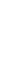 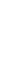 Na rok 2018 byly rozpočtovány výnosy v celkové výši 38 029 300,- Kč. Skutečné výnosy dosáhly výše 39 578 476,79 Kč, z toho v hlavní činnosti 39 482 339,79 Kč a v doplňkové činnosti 96 137,- Kč. Výnosy oproti rozpočtu byly plněny v hlavní činnosti na 104,04 % a v doplňkové činnosti na 118,24 %. Čerpání a plnění jednotlivých položek výnosů ukazuje tabulka výnosových účtů.Tab. č. 14: Výnosové účtyTab. č. 15: Celkové výnosyKomentář k nejvýznamnějším výnosovým účtůmúčet 602 – výn os y z pro dej e služeb Tržby z prodeje služeb tvoří 51,98 % všech výnosů hlavní činnosti. Z toho příjem za úhradu od uživatelů za ubytování a stravování dosáhl výše 11 421 888,- Kč, příspěvek na péči 7 228 403,- Kč, za zdravotní výkony fakturované zdravotním pojišťovnám 1 873 697,57 Kč. Tržba za fakultativní služby v roce 2018 činila 420,- Kč. účet 649 – ostatní výno sy z či nnosti Položka obsahuje bezúplatné nabytí majetku a výnosy za používání služebního vozidla k soukromým účelům.účet 672 – výn os y z ú zem ních rozpočtů z trans f erůObsahují vyrovnávací platbu na poskytování základních činností sociálních služeb ve výši 14 501 562,- Kč dotace MPSV a od zřizovatele 3 640 789,- Kč. 3.4 Hospodářský výsledekNa rok 2018 byl rozpočet sestaven jako vyrovnaný. Celkové výnosy dosáhly výše 39 578 476,79 Kč, celkové náklady činily 39 565 234,95 Kč. Výsledek hospodaření za rok 2018 zahrnuje výsledek hospodaření:z hlavní činnosti: zisk ve výši  -1 090,62 Kčz hospodářské činnosti: zisk ve výši 14 332,46 Kč.Organizace dosáhla kladného hospodářského výsledku ve výši 13 241,84 Kč a navrhla částku přidělit do rezervního fondu tvořeného ze zlepšeného výsledku hospodaření.Přehled stavu majetku a pohledávekMajetekTab. č. 16: Majetek3.5 Mzdy a pracovníciSkutečné mzdové náklady na platy za rok 2018 činily 20 674 854 Kč, z toho na platy bylo vyplaceno 20 203 167 Kč, na OON 321 069 Kč a na náhrady za dočasnou pracovní neschopnost 150 618 Kč. Průměrný měsíční plat za období roku 2018 činí 29 880 Kč.Počet zaměstnancůTab. č. 17: Počet zaměstnancůSložení zaměstnanců v přímé péči o klientaTab. č. 18: Složení zaměstnanců v přímé péčiVzdělávání pracovníkůV souladu se zákonem č. 108/2006 Sb., o sociálních službách se pracovníci v sociálních službách a sociální pracovníci dále vzdělávají formou účasti na akreditovaných kurzech, školících akcích případně formou stáží v jiných zařízeních sociálních služeb. Vzdělávání zdravotních sester probíhá v souladu se zákonem č. 96/2004 Sb., zákon o nelékařských zdravotnických povoláních (v aktuálním znění). Ostatní zaměstnanci DKS Žinkovy se průběžně zúčastňují vzdělávacích seminářů a školení, které pořádají různé instituce v souvislosti s probíhajícími legislativními změnami a dle potřeby odebírají odborné publikace a časopisy. Účetní se zúčastňují pravidelných seminářů spojených s aktuální problematikou účetnictví. Dále jsou zaměstnanci proškoleni v oblasti BOZP a požární ochrany. Technik a pracovník údržby se zúčastňují předepsaných přezkoušení. Každoročně probíhá povinné školení řidičů. Ředitel zařízení se pravidelně zúčastňuje seminářů, školení a konferencí určených pro management.Tab. č. 19: Vzdělávací akce3.6 Poskytování informací podle zákona 106/1999 Sb.Výroční zpráva o poskytnutí informací dle ustanovení § 18 zákona č. 106/1999 Sb., ve znění pozdějších předpisů za rok 2018Písm. a) počet podaných žádostí o informace: 0 počet vydaných rozhodnutí o odmítnutí žádostí: 0 Písm. b) počet podaných odvolání proti rozhodnutí: 0 Písm. c) opis podstatných částí každého rozsudku soudu ve věci přezkoumání zákonnosti rozhodnutí povinného subjektu o odmítnutí žádosti o poskytnutí informace: žádné rozhodnutí příspěvkové organizace nebylo přezkoumáno soudem. Přehled všech výdajů, které povinný subjekt vynaložil soudními řízeními o právech a povinnostech podle tohoto zákona, a to včetně nákladů na své vlastní zaměstnance a nákladů na právní zastoupení: Nebyly vynaloženy žádné výdaje. Písm. d) výčet poskytnutých výhradních licencí: 0 Písm. e) počet stížností podaných podle § 16 zákona č. 106/1999 Sb., ve znění pozdějších předpisů, důvody jejich podání a stručný popis způsobu jejich vyřízení: 0 Písm. f) další informace vztahující se k uplatnění zákona č. 106/1999 Sb., ve znění pozdějších předpisů: nebyly poskytnuty žádné informace. V Žinkovech dne 1.4. 2019Mgr. et Mgr. Sylva Hajšmanováředitelka Domova klidného stáří v Žinkovech, příspěvkové organizaceNázev:Domov klidného stáří v Žinkovech, příspěvková organizaceDomov klidného stáří v Žinkovech, příspěvková organizaceZřizovatel:Plzeňský krajPlzeňský krajPrávní forma:Příspěvková organizacePříspěvková organizaceSídlo:Žinkovy 89, 335 54 ŽinkovyŽinkovy 89, 335 54 ŽinkovyZápis v OR:Krajský soud v Plzni oddíl Pr, vložka 657Krajský soud v Plzni oddíl Pr, vložka 657IČO: 491 80 312 491 80 312Telefon: 371 593 196 371 593 196Web:www.dkszinkovy.czwww.dkszinkovy.czEmail:dks@dkszinkovy.czdks@dkszinkovy.czDatová schránka:7jbkh9y7jbkh9yDruh soc. službyDomov pro senioryDomov pro senioryCílová skupina:mladší senioři (65-80 let), starší senioři (nad 80 let)mladší senioři (65-80 let), starší senioři (nad 80 let)Identifikátor:14974851497485Kapacita:107 lůžek107 lůžekPočet klientů k 1.1.2018102 klientůPřijato 35 klientůZemřelo31 klientůOdešli4 klientiPočet klientů k 31.12.2018102 klientůPočet mužů30Průměrný věk 76,5Počet žen72Průměrný věk83,1Celkem102Průměrný věk celkem81,2Věková pásmaPočet klientů27 - 65766 - 751776 - 854186 - 9534od 963Stupeň závislostiPočet klientůIV.15III.33II.32I.19Bez příspěvku3 (podány žádosti o příspěvek) BudovaJednolůžkové pokojeDvoulůžkové pokojeKapacitaA71027B3921C151137D21022Celkem2740107PokojDenní sazbaMěsíční sazbaA1 – jednolůžkový200,– Kč6 000,– KčA2 – dvoulůžkový190,– Kč5 700,– KčB1 – jednolůžkový200,– Kč6 000,– KčB2 – dvoulůžkový190,– Kč5 700,– KčC1 – jednolůžkový200,– Kč6 000,– KčC2 – dvoulůžkový190,– Kč5 700,– KčD1 – jednolůžkový200,– Kč6 000,– KčD2 – dvoulůžkový190,– Kč5 700,– KčD3 D4 D9 + D4/9 Zaměstnanci Cizí strávníci Celkem 16407 4929 13429 9457 405 Druh jídla Stravovací jednotka Čas výdeje Snídaně 12,- Kč 07,30-08,00 h Přesnídávka 7,- Kč 10,00-10,30 h Oběd 33,- Kč 12,00-13,00 h Svačina 7,- Kč 15,00-15,30 h Večeře/ II. večeře 23,- Kč 17,00-17,30 h 19,00-19,30 h Celkem 82,- Kč 82,- Kč Typ stravyDenní sazbaMěsíční sazbaNormální, D4, D9, D4/9152,- Kč4560,- Kč06611Zavedení nebo ukončení odborné zdravotní péče, administrativní činnost1806613Ošetřovatelská intervence3902606621Komplex – odběr biologického materiálu, event. orientační vyšetření biologického materiálu36806623Aplikace léčebné terapie I.M., S.C.,I.V.29406627Aplikace inhalační léčebné terapie, oxygenoterapie506629Péče o ránu447606631Komplex – klysma, laváže, ošetření permanentních katetrů a zavádění permanentních katetrů1506635Komplex – vyšetření stavu pacienta přístrojovou technikou, ošetření koních lézí přístrojovou technikou606639Ošetření stomií70606645Bonifikační výkon za práci zdravotní sestry v době od 22:00 do 06:00 hodin509706649Bonifikační kód za práci sestry v době pracovního volna nebo pracovního klidu11311Zdravotní pojišťovnaVZP 111ČPZP 205OZP 207ZPMV 211VOZP 201CELKEMKčVykázáno 2 238 251107 64972 072182 68979 8282 680 089Fakturace2 321 613113 03177 007191 89383 6812 787 225Uhrazeno1 361 26860 000 77 007191 89383 6811 773 849Neuhrazeno960 34553 0310001 013 3762.  1.  2018      Novoroční přípitek23.  1.  2018      Hudební vystoupení – p. V. PECHÁČEK - ŠLAPETO1.  2.  2018      Beseda s hejtmanem Plzeňského kraje p. J. BERNARDEM14.  2.  2018      Valentýnská veselice27.  2.  2018      Prodej textilu p. FLAISIGOVÁ8.  3.  2018     Oslava MDŽ s hudbou a květinovým dárkem17.  3.  2018      Hudební vystoupení - HÁJENKA24.  3.  2018      Taneční vystoupení – ORIENTÁLKY Z CHLUMČAN8.  4.  2018      Hudební vystoupení - BABOUCI18.  4.  2018      Beseda s tanečníkem a choreografem p. V. HARAPESEM24.  4.  2018      Vystoupení žáků ze ZŠ ŽINKOVY5.  5.  2018      Hudební vystoupení – LEDECKÁ DUDÁCKÁ MUZIKA16.  5.  2018      Textilní bazárek29.  5.  2018      Májová veselice s táborákem5.  6.  2018      Hudební vystoupení – DUO AUDES19.  6.  2018      Vystoupení dětí z MŠ NEURAZY26.  6.  2018     Výlet do Blatné3.  7.  2018     Výlet do Blatné10.  7.  2018      Kouzelnické vystoupení - WALDINI24.  7.  2018      Výlet do Blatné6.  8.  2018     Textilní bazárek18.  8.  2018      Hudební vystoupení – LEDECKÁ DUDÁCKÁ MUZIKA29.  8.  2018      Hudební vystoupení – p. Š. PEČENKA12.  9.  2018     Hudební vystoupení – p. V. PECHÁČEK - ŠLAPETO25.  9.  2018     Pouťová veselice s táborákem10. 10. 2018     Taneční a hudební vystoupení – DUO RUGGIERI11. 10. 2018     Den otevřených dveří16. 10.  2018      Prodej textilu – p. FLAISIGOVÁ23. 10.  2018      Hudební vystoupení – MĚCHOLUPŠTÍ SEŇOŘI10. 11. 2018       Hudební vystoupení - UNGROVANKA30. 11.  2018      Beseda s ornitologem p. KUNCEM5. 12.  2018      Mikulášská nadílka6. 12.  2018      Vystoupení dětí z MŠ NEURAZY11. 12.  2018      Vystoupení žáků ze ZŠ ŽINKOVY15. 12. 2018       Hudební vystoupení – LEDECKÁ DUDÁCKÁ MUZIKA17. 12. 2018       Vánoční nadílka19. 12. 2018       Vánoční veselice21. 12. 2018       Hudební vystoupení – p. Š. PEČENKAÚčetNázev účtuHlavní činnost v KčDoplňková činnost v Kč501Spotřeba materiálu4 745 207,5329 876,02502Spotřeba energie2 244 503,47 6 292,44503Spotřeba neskladovatelných dodávek72 456,00   --511Opravy a udržování 408 135,51 824,64512Cestovné 2 530,00--513Náklady na reprezentaci      ----518Ostatní služby1 275 608,25 85,90521Osobní náklady20 643 138,5631 715,44524Zákonné sociální náklady 6 943 154,04 10 758,96525Jiné sociální pojištění 87 324,00--527Zákonné sociální náklady 675 275,00 1 019,9053xDaně a poplatky 12 389,00--547Manka a škody        ----549Ostatní náklady 71 759,57             --55xOdpisy, opravné položky (556) 1 937 048,501 231,24558Náklady z drobného dlouhodobého majetku 364 900,89--CELKEM39 483 430,3281 804,54Celkové náklady v tis. KčRozpočetSkutečné čerpáníPlnění v %Hlavní činnost37 951,5039 483,43104,03Doplňková činnost77,8081,80105,14ÚčetČinnost v KčNázev účtuHlavní Doplňková činnost v Kč602Výnosy z prodeje služeb   20 524 408,57 94 837,00603Výnosy z pronájmu – doplňková činnost           --   1 300,00641Smluvní pokuty a úroky z prodlení           --64xVýnosy z prodeje materiálu a DHM           --648Čerpání fondů        743 579,49649Ostatní výnosy z činnosti          69 549,58662Úroky            2 451,15672Výnosy z územních rozpočtů – zřizovatel   18 142 351,00CELKEM   39 482 339,79  96 137,00Celkové výnosy v tis. KčRozpočetSkutečné plněníPlnění v %Hlavní činnost   37 948,00    39 482,33   104,04Doplňková činnost          81,30           96,13   118,24Dlouhodobý nehmotný majetekSÚ 018 Drobný dlouhodobý nehmotný majetek	44 761,50 KčDlouhodobý hmotný majetek odpisovanýSÚ 021 Stavby 	125 262 730,85 KčSÚ 022 Samostatné movité věci a soubory movitých věcí15 400 059,72 KčSÚ 028 Drobný dlouhodobý hmotný majetek	  13 976 255,95 KčDlouhodobý hmotný majetek neodepisovanýSÚ 031 Pozemky495 848,02 KčSÚ 032 Kulturní předměty	  14 000,00 KčNedokončený a pořizovaný dlouhodobý majetekSÚ 042 Nedokončený dlouhodobý hmotný majetek494 073,35 KčDlouhodobý finanční majetekSÚ 069 Ostatní dlouhodobý finanční majetek75 905,00 KčPohledávkySÚ 311 OdběrateléZa zdravotními pojišťovnami                                                                 115 051,65 KčZa klienty - dluh z pozůstalostí18 786,00 KčZa klienty - příspěvek na péči3 948,00 KčObědy – ostatní                                                                    136,00 KčSÚ 377 Ostatní krátkodobé pohledávkyZŠ a MŠ Žinkovy	7 500,00 KčČASPV, Praha	10 025,00 KčO2	  1 063,00 KčSÚ 381 Náklady příštích období Denní tisk, odb. časopisy pro zaměstnance, profesní pojištění, antivirový program                                                           36 473,00KčPrůměrný evidenční počet: 58Průměrný evidenční počet přepočtený: 57,66Počet pracovníků v přímé péči o klienta: 33Fyzický stav k 31. 12. 2018Přepočtený stav za rok 2018Vedoucí úseku přímé obslužné péče a zdravotnických služeb10,5Vedoucí sociálního úseku11Staniční sestra11Všeobecná zdravotní sestra65,81Zdravotnický asistent00Fyzioterapeut10,5Přímá obslužná péče1918,5Pracovník v sociálních službách nepedagogický33Sociální pracovník11Datum Název vzdělávací akceÚčastníků22.2.2018Nové trendy v moderním vaření 	22.3.2018Umístění bez souhlasu pro sociál. pracovníky216.3.2018Ochrana soukromí a osobních údajů zam. GDPR227.3.2018Budování týmu v sociálních službách928.3.2018Budování týmu v sociálních službách1219.6.2018Zákon o sociálních službách GDPR126.6.2018Základy etiky v sociálních službách727.6.2018Základy etiky v sociálních službách1429.8.2018Školení řidičů	110.10.2018Trénink paměti u seniorů	130.10.2018Jak správně komunikovat při poskytování soc. služeb120.11.2018Základy alternativní a augmentativní komunikace120.11.2018Novinky z oblasti mzdového účetnictví122.11.2018Školení řidičů929.11.2018Jak komunikovat s klientem s demencí	2029.11.2018Proškolení v používání germicidních lamp1930.11.2018Proškolení v používání germicidních lamp74.12.2018Zákon o sociálních službách1